HAYDİ ANLAT İLGİLERİNİ!Çalışma Yaprağı-1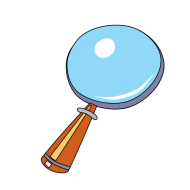 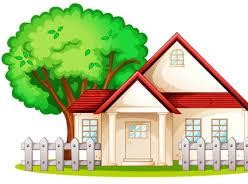 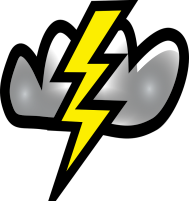 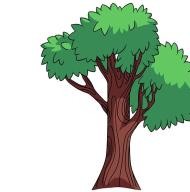 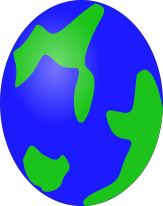 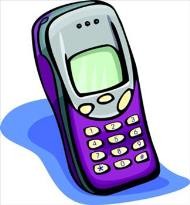 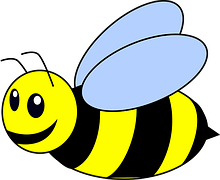 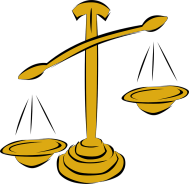 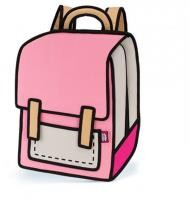 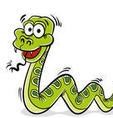 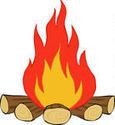 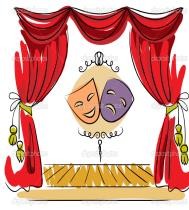 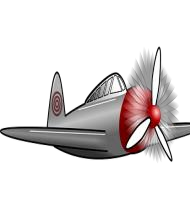 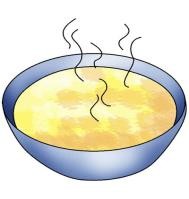 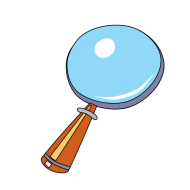 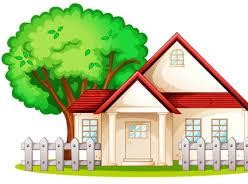 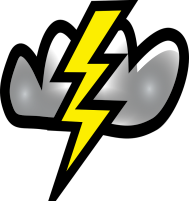 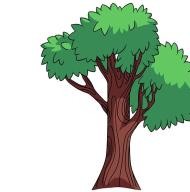 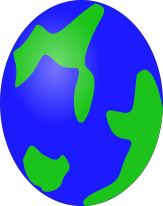 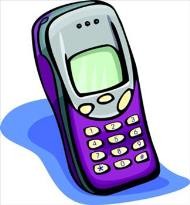 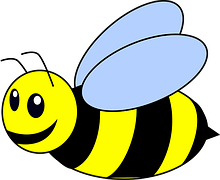 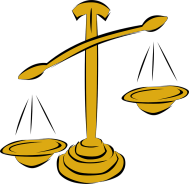 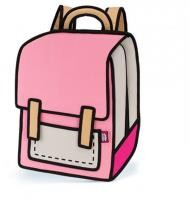 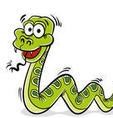 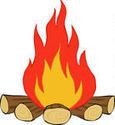 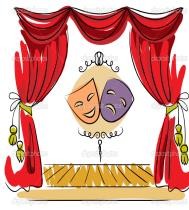 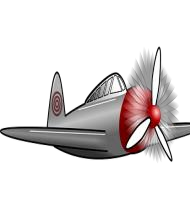 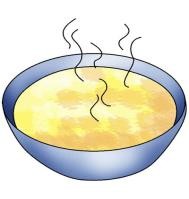 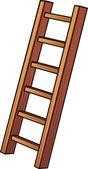 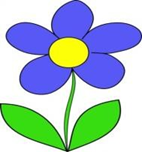 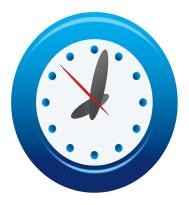 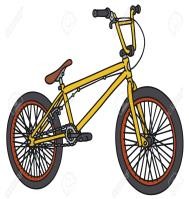 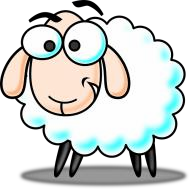 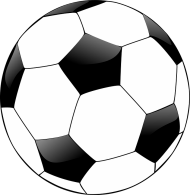 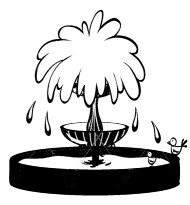 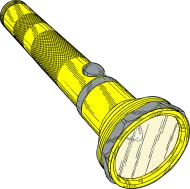 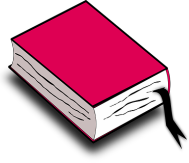 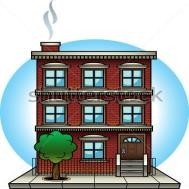 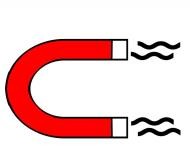 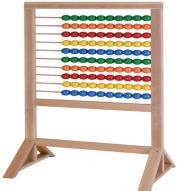 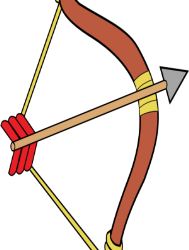 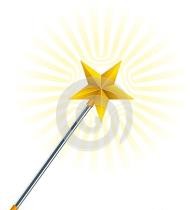 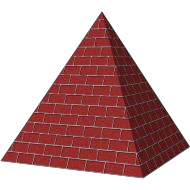 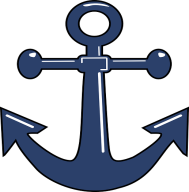 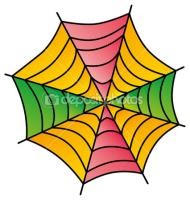 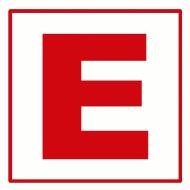 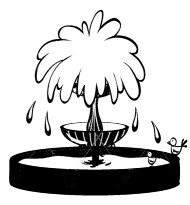 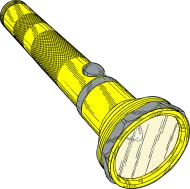 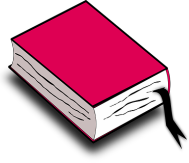 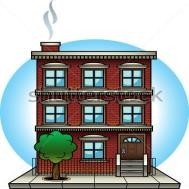 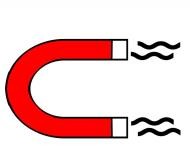 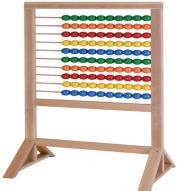 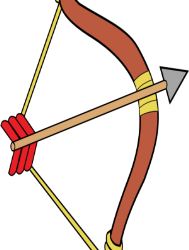 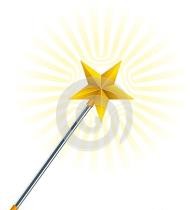 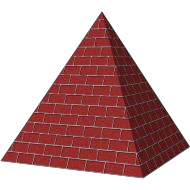 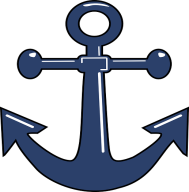 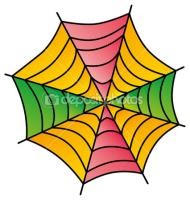 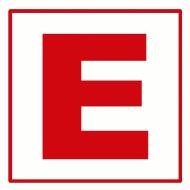 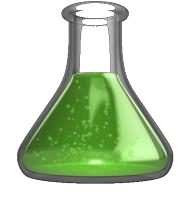 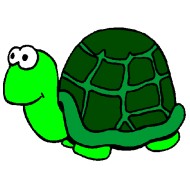 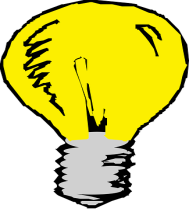 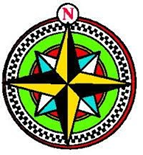 Çalışma Yaprağı-2KENDİMİ DAHA İYİ TANIYORUMÇalışma Yaprağı - 3Gelişim Alanı:Kariyer Yeterlik Alanı:Kariyer Hazırlığı Kazanım/Hafta:İlgileri ile dersleri ilişkilendirir. / 15.HaftaSınıf Düzeyi:6.SınıfSüre:40 dk (Bir ders saati)Araç-Gereçler:Çalışma Yaprağı-1Çalışma Yaprağı-2Çalışma Yaprağı-3MakasYapıştırıcıYapışkan Not Kağıdı (Post-it) (3 renk)Uygulayıcı İçin Ön Hazırlık:Çalışma Yaprağı -1 birer tane çıktısı alınır. Altı adet açılmış halde bulunan görseller ilgili yerlerden makas yardımıyla kesilerek renkli buz küplerinin üzerine yapıştırılır.Çalışma Yaprağı-3 A4 boyutunda çıktısı alınır. Etkinlik öncesi panoya asılır. Çalışma Yaprağı-2 A3 boyutunda çıktısı alınır.Her öğrenciye 3 adet farklı renkte yapışkan not kağıdı dağıtılır.Sınıf düzeni U biçimine dönüştürülür. Süreç (Uygulama Basamakları):Uygulayıcı tarafından öğrencilere “ilgi denilince aklınıza ne geliyor?” sorusu yöneltilerek öğrencilerden gelen cevaplar değerlendirilir.Uygulayıcı tarafından tüm cevapları alındıktan sonra ilginin tanımı ve amacına yönelik aşağıdaki açıklama okunur: “İlgi; belli faaliyetlere isteyerek yönelme, başka faaliyetlere tercih etme ve bunları gerçekleştirirken zevk alma, devam etme isteği duyma olarak tanımlanır. Genelde ilgi duyulan konularla, derslerle uğraşırken performansınızı sonuna kadar kullandığınızı gözlemleyebilirsiniz. Ancak sizin de bildiğiniz gibi okulda görülen derslerin hepsine eşit olarak ilgi duymayız. Bazı dersler bize daha yakın gelirken bazıları bize uzak gelebilir. Bu da bizim ilgilerimizin hangi derslere /konulara yönelik olduğu hakkında fikir verebilir.  Şimdi sizlerden en çok ilgi duyduğunuz derslerinizi düşünmenizi istiyorum. O derse ilgi duymanızın bir nedeni var mı? Bir derse ilgi duymanız o derse ilişkin ön hazırlığınızı etkiliyor mu?” Öğrencilerin paylaşımları alındıktan sonra aynı ilgiye sahip olsalar bile hoşlanma nedenlerinin farklı olabileceğine vurgu yapılır.Çalışma Yaprağı-2 panoya ya da tahtaya asılır. Her öğrenciye Çalışma Yaprağı-2’de yer alan sorular sorulur ve dağıtılan yapışkan notlara cevaplarını yazmaları istenir. Daha sonra paylaşmak isteyen öğrencilerin yazdıklarını okuyup Çalışma Yaprağı-2’deki ilgili bölüme yapıştırmaları istenir. Çalışma Yaprağı-3 poster şeklinde panoya asılır. Öğrenciler 5’er kişilik gruplara ayrılır. Ve her grup kendisine bir isim ya da numara belirleyebilir. Gruplara ayırma sürecinde etkinlik kitabında yer verilen gruba ayırma tekniklerinden yararlanılır. Çalışma Yaprağı-1’de yer alan küpler ortaya çıkarılır ve öğrencilere aşağıdaki yönerge verilir. “Şimdi sizinle küplerle bir etkinlik yapacağız. Elimde ilgi alanları ve gördüğünüz derslere yönelik araç ve durumları içeren küpler var. Her birinin üzerinde farklı resimler içeren toplam 6 küp var. Her grup bir küp alacak ve bu küpler üzerinde yer alan resimlerle ilişkili olabileceğini düşündüğü ilgi alanları ve dersleri ilişkilendirecek. Örneğin Dünya görselini coğrafya ya da tarih dersi ile ve dağa ilgi alanı ile ilişkilendirilebilir. Bu durum küplerde yer alan tüm resimler için gerçekleştirildikten sonra grup sözcüleri tarafından sınıfla paylaşılacaktır…”Öğrencilerin paylaşımları alındıktan sonra tartışma soruları ile süreç yönlendirilir:Bu etkinlikte ilgi duyduğun yeni şeyler farkettin mi? Bunların derslerinle nasıl bir ilişkisi var?İlgi alanlarınızın geleceğinizi planlamada ne gibi katkıları olabilir?İlgi alanlarınız ile ilgi duyduğunuz dersler arasındaki uyum sizce yaşamınıza neler katabilir?Öğrencilerin tartışma sorularına ilişkin paylaşımları alındıktan sonra aşağıdakine benzer bir ifadeyle süreç sonlandırılır:“İlgi alanlarımız hoşlandığımız etkinlerden oluşmaktadır. Bugün çok keyif aldığınız derslerde kendi ilgi alanlarınızla örtüşen yönler olduğunu fark etmiş olduk. İlgi alanlarımızla derslerimiz arasındaki uyum başarılı olmamızı olumlu yönde etkileyebilir. Ayrıca seçmeli derslerimizi seçerken, okulda katılmayı istediğimiz çeşitli aktivitelere karar verirken ilgi alanlarımızı dikkate almayı unutmayalım…”Kazanımın Değerlendirilmesi:Öğrencilerin çevrelerinde ilgi alanlarına göre model aldıkları biri olup olmadığı sorulabilir varsa onlarla ilgi alanları üzerine kısa bir röportaj yapmalarını istenebilir. Bu kişilerin okul yıllarında en sevdikleri derslerin neler olduğu sorularak sınıfta paylaşım yapmaları istenebilir.Uygulayıcıya Not:Çalışma Yaprağı-3’de yer alan dersler ve ilgi alanları kendi okulunuzdaki dersler kapsamında uyarlanabilir.Çalışma Yaprağı-1’deki çıktı alınan görseller mukavvaya yapıştırılarak kalıcı bir küp şekli oluşturulabilir.Özel gereksinimli öğrenciler için;Çalışma Yaprağı-2 kapsamında not kağıtlarına düşünceler yazılırken, öğrencilerin sadece kelime olarak düşüncelerini özetlemeleri sağlanarak etkinlik basitleştirilebilir.Grup oluşturma sürecinde öğrencilerin destek alabilecekleri akranları ile bir arada olması sağlanarak sosyal ortam düzenlenebilir.Tartışma soruları basitleştirilerek öğrencilerin katılımları desteklenebilir. Etkinliği Geliştiren:Seher Kayaİlgi Duyduğum Alanlar Neler? Hangi Dersleri Seviyorum?Kişilik Özelliklerim Neler?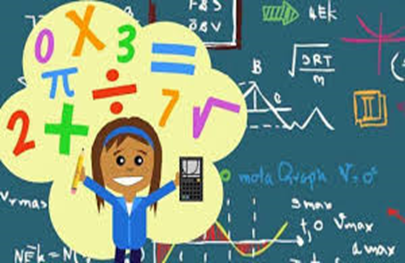 Matematik dersi; sayma, ölçme, cisimlerin şekillerini tanımlama gibi temel işlemlerden ortaya çıkan ve yapı, düzen ve ilişkileri inceler. Temel bilimler alanına ilgisi olan öğrencilerin ilgi gösterdiği derstir.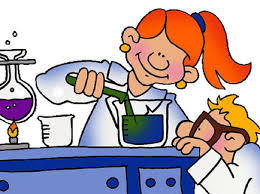 Fen ve Teknoloji dersinin esası, tabiattaki olayları incelemek, elde edilen bilgileri gruplandırmak ve aralarındaki ilişkileri ortaya çıkarmaktır. Fen bilimlerine ilgisi olan öğrencilerin bu derse karşı olumlu bir tutum geliştirdikleri söylenebilir.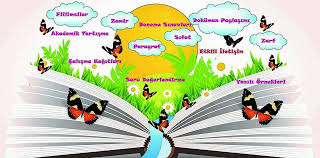 Türkçe dersinin amacı; öğrencilere, görüp izlediklerini, dinlediklerini, okuduklarını tam ve doğru anlama gücü kazandırmaktır. Dil- edebiyat alanlarına ilgi duyan öğrencilerin bu derse ilişkin ön hazırlıklarını iyi yaptıkları söylenebilir.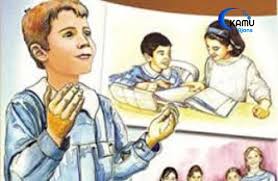 Din Kültürü ve Ahlak Bilgisi dersinin amacı; evrensel insani ve ahlaki değerlerin, dinlerin insani ve ahlaki değerleriyle örtüştüğü bilincine aklın ve bilimin ışığında ulaşan nesiller yetişmesine katkıda bulunmaktır. Sosyal bilimlere ilgisi olan öğrencilerin bu derse karşı olumlu bir tutum geliştirdikleri söylenebilir.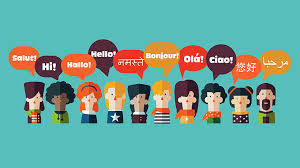 Yabancı dil dersinin amacı; öğrencilerin dinleme, anlama, konuşma, yazma becerileri kazanımlarını, öğrendiği dille iletişim kurmalarını ve yabancı dil öğretimine karşı olumlu tutum geliştirmelerini sağlamaktır. Yabancı dil alanına ilgi duyan öğrencilerin bu derse ilişkin ön hazırlıklarını iyi yaptıkları söylenebilir.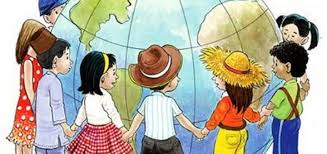 Sosyal Bilgiler dersinin amacı; yaşadığı çevre ile dünyanın genel coğrafi özelliklerini tanıyarak insan ile çevre arasındaki etkileşimi açıklamak, toplumsal ilişkileri düzenlemek sosyal bilimlerin temel kavram ve yöntemlerini kullanabilmeleri amaçlanmaktadır. Sosyal bilimlere ilgisi olan öğrencilerin bu derse karşı olumlu bir tutum geliştirdikleri söylenebilir.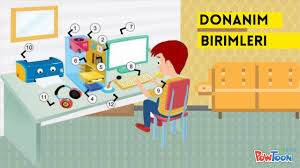 Bilişim Teknolojileri dersinin amacı; bilişim teknolojilerini etkili ve amacına uygun kullanmalarını problem çözme ve bilgi-işlemsel düşünme becerileri edinmelerini ve geliştirmelerini sağlamaktır.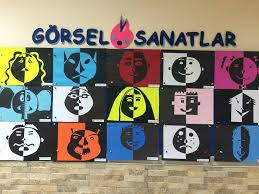 Görsel Sanatlar dersinin amacı; bireyin kendini ifade edebilme, estetik bilinç kazanma gibi kişisel yaşantısına katacağı olumlu edinimler ve toplumlar açısından avantajlar sağladığından her düzeydeki yaş grubundan bireyler için bir gereksinimdir. Güzel sanatlar alanına ilgisi olan öğrencilerin ilgi gösterdiği derstir.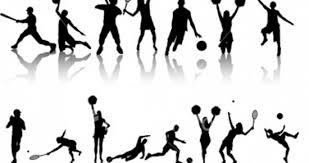 Beden Eğitimi ve Spor dersinin amacı; öğrencilerin hayatları boyunca kullanacakları hareket becerileri, aktif ve sağlıklı hayat becerileri, kavramları ve stratejileri ile birlikte öz yönetim becerileri, sosyal becerileri ve düşünme becerilerini de geliştirerek bir sonraki öğrenim düzeyine hazırlanmasını amaçlamaktadır.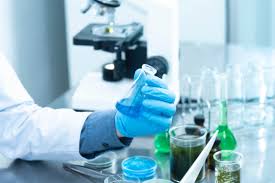 Fen bilimlerinin konusu olan doğal olayları incelemek, matematik konuları ile uğraşmak gibi davranışlarda kendini gösteren bir ilgi alanıdır. Bu alana ilgisi olan kişiler tıp, veterinerlik ve mühendislik gibi uygulamalı alanlarda bilimsel çalışmalar yapmaktan doyum sağlayabilirler.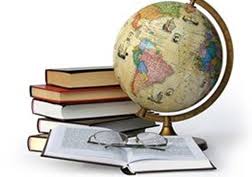 Sosyal olayları incelemek ve nedenlerini araştırmak gibi davranışlarda ifadesini bulan bir ilgi alanıdır. Sosyal bilim ilgisi yüksek olan kişiler hukuk, siyaset bilimleri, sosyoloji, psikoloji, ilahiyat gibi alanlarda çalışmakta mutlu ve başarılı olabilirler.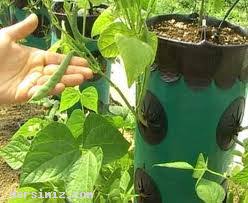 Bitki (meyve, sebze, tahıl) ve/veya hayvan yetiştirmekten (üretmekten) hoşlanma, ziraate olan ilgi alanıdır. Canlı varlıklara ilgisi yüksek olan kişiler ziraat fakültesinin bölümleri, veterinerlik gibi alanlarda çalışmakta başarılı ve mutlu olabilirler.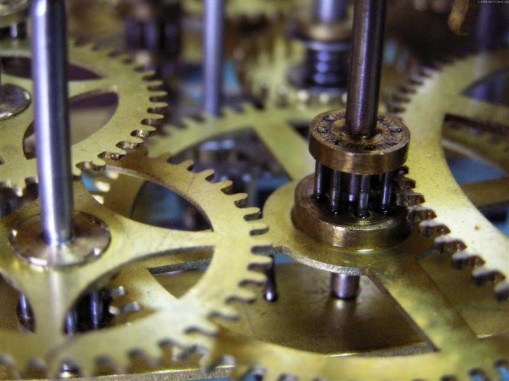 Çeşitli alet ve makineleri yapmak, çalıştırmaktan ve onarmak gibi faaliyetlerden hoşlanmaktır. Mekanik ilgi makine ve elektrik-elektronik mühendisliği alanlarında başarı ve doyum için gereklidir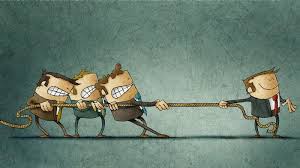 Duygu ve düşünceleri başkalarına iletmekten ve belli bir amaca ulaşmak için onları etkileme gibi davranışları içeren ilgi alanıdır. Bu alanla ilgili meslekler arasında yazarlık, gazetecilik, diplomatlık, din görevliliği sayılabilir. 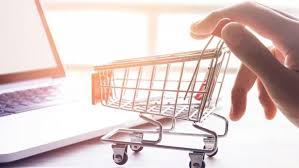 Alım satım işleri ile uğraşma, ticaret yolu ile kar elde etme, bir malı müşteriye tanıtma ve satma gibi faaliyetlerde ifadesini bulan ticaret ilgisi pazarlama ve reklamcılık programları ile yakından ilişkilidir. Ancak ticarete ilgi duyan kimseler, hangi alanda yetişmiş olursa olsunlar, bir gün meslekleri ile ilgili ticari bir faaliyete girişebilirler. 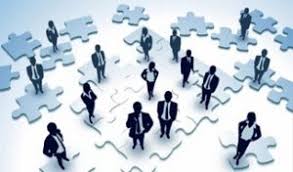  Küçük ayrıntılara dikkat edebilme ve bu hatalar üzerinde çalışmaktan hoşlanma olarak ifade edilebilir. Her işi günü gününe yapma, bir yazıyı ya da hesabı inceden inceye kontrol etme, her şeyi düzenli tutma gibi davranışlarda kendini gösteren bir ilgi alanı ile açık ilişkisi olan yükseköğretim programı muhasebe ve sekreterliktir.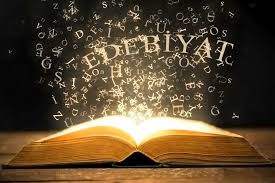 Akıcı konuşabilme ve yazabilme, her türlü edebi eserleri inceleme ve edebi eser üretme ve eleştirme gibi davranışlarla ifade edilen bu alana ilgi duyan kişilerin dil-edebiyat ve basın-yayın programlarında doyum sağlayacakları söylenebilir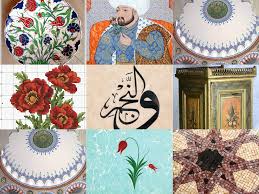 Resim, heykel gibi plastik sanatlar ve el sanatları ile ilgili eserleri incelemek veya bu tür eserler ortaya koymak gibi davranışlarda ifadesini bulur. Sanat ile ilgili yükseköğretim programları bu alana ilgi duyan kişiler için uygun olabilir.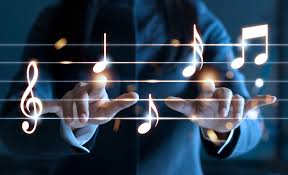 Müzik dinleme, müzik aleti çalma ve müzik parçaları besteleme gibi davranışlarla kendini gösteren bir ilgidir. Bu alana ilgi duyan kişiler için konservatuarların müzik bölümleri uygun eğitim alanı olabilir.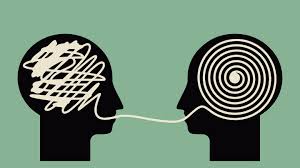  Zayıf, yoksul, sakat ve hasta insanlara yardım etme ve onların sıkıntılarını azaltma gibi davranışlarda ifadesini bulur. Bu alanla en yakından ilgili yükseköğretim programı, sosyal hizmetler programıdır. Ayrıca tıp, psikoloji, çocuk gelişimi ve eğitim programları da sosyal yardım ilgisi yüksek kişiler için uygun çalışma alanları olabilir